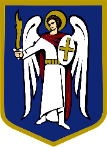 ДЕПУТАТКИЇВСЬКОЇ МІСЬКОЇ РАДИ IX СКЛИКАННЯ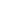 «______»_________________2022 р.                                                                              №_______________________		Департамент міського благоустрою		виконавчого органу Київської міської		ради (Київської міської державної		адміністрації)ДЕПУТАТСЬКЕ ЗВЕРНЕННЯВідповідно до положень Конституції України, статей 2, 12, 13 Закону України «Про статус депутатів місцевих рад», Регламенту Київської міської ради, затвердженого рішенням Київської міської ради від 07.07.2016 №579/579 (зі змінами) звертаюсь з наступним.До мене, як до депутата Київради, надійшло звернення від небайдужих мешканців щодо вирішенню певних проблем, які виникли на парковці 
ТРЦ "Магелан", який знаходиться на  мікрорайоні «Теремки». Питання полягає в тому, що після демонтажу незаконних тимчасвоих споруд для провадження підприємницької діяльності на території парковки залишилась бетонна подушка, яка заважає громадянам використовувати територію за призначенням. Публічне звернення щодо цього вже подавалось громадянами  у  соцмережі: https://www.facebook.com/mashkovskyi/posts/775579623335992, але питання до сьогодні не вирішено. Зі слів громадня, територія парковки використовується власником з комерційними цілями, а саме - надаються послуги платного паркування з першої хвилини. Однак територія не утримується у задовільному стані: сніговий покрив не прибирається взимку, влітку не прибирається територія парковки, відсутнє нічне освітлення. Це дозволяє власнику економити кошти, але, водночас, має негативний вплив на безпекову складову мікрорайону - пересування неосвітленою територією становить небезпеку життю та здоров'ю громадян, наявність сміття на парковці у теплий час року погіршує санітарно-епідеміологічний стан мікрорайону.
Відомо, що власнику парковки вже виносили  припис, але це ніяк не змінило ситуацію з неналежним утриманням території.На підставі викладеного, прошу	в межах наданих повноважень провести перевірку паркувального майданчика, що розташований на парковці ТРЦ "Магелан", який знаходиться на  мікрорайоні «Теремки» на предмет дотримання Правил міського благоустрою та наявності документів, що підтверджують законність розміщення зазначеного об’єкта та в межах повноважень посприяти демонтажу «бетонної подушки», що залишилась після демонтажу незаконих  тимчасових споруд для провадження підприємницької діяльності. Депутат Київської міської ради                                     Владислав ТРУБІЦИН063 102 08 24